阿里云邮箱提供Outlook插件，支持查看组织通讯录、写信页联系人联动搜索等。指引教程安装请点击：最新的阿里云邮箱插件安装程序，并按照指引进行安装。安装时建议您关闭outlook。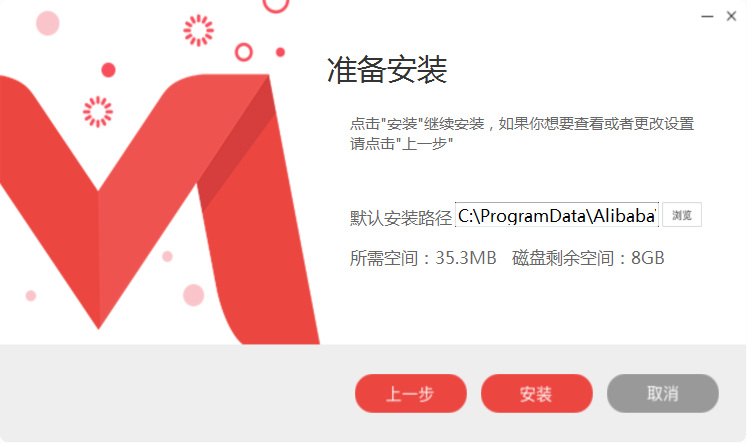 配置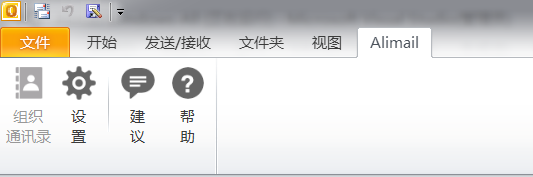 安装完毕，打开outlook，切换顶部菜单项【Alimail】，点击【设置】，进行登录操作。点击【设置】按钮，看到如下图所示：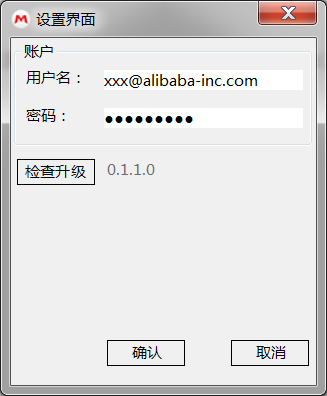 输入账号、密码进行登录操作；登录成功后其余功能方可使用；检查升级：可以检测插件是否最新，提示用户进行升级；点击【组织联系人】，如下图所示：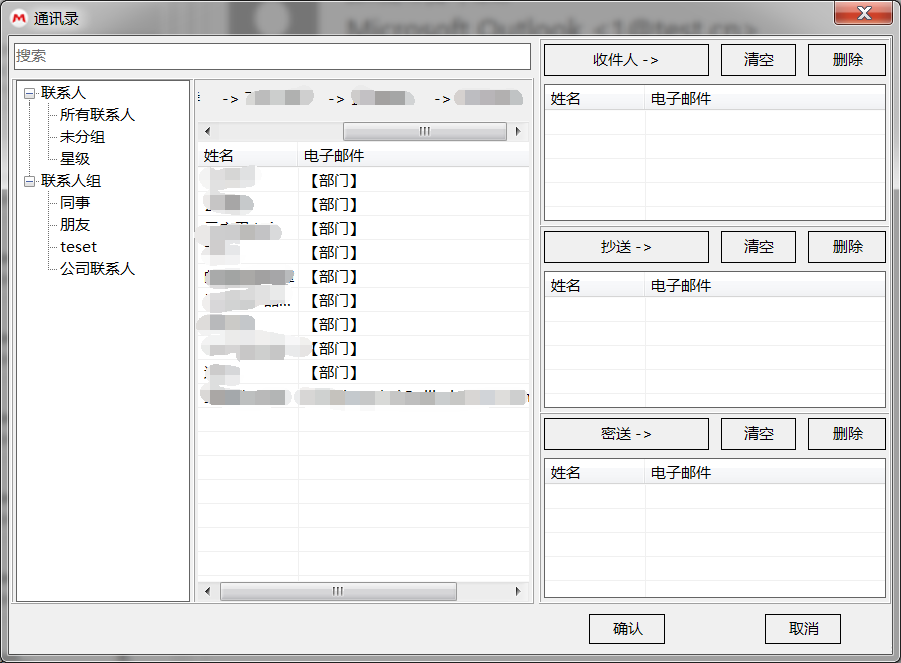 选中你希望发送的邮件地址，添加到右侧的收件人，抄送人或密抄，然后点击确定，添加到目前正在编辑的邮件中；在新建邮件时，在联系人提示框中输入字母时，系统也会自动提示适配的邮件地址，如下图所示：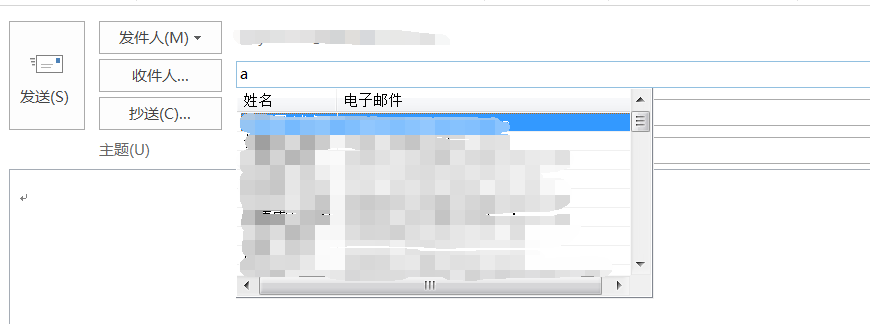 同步功能插件支持联系人以及日历云端双向同步；联系人同步安装、登录插件后，插件会创建一个属于该登录账号的联系人文件夹，如下图所示：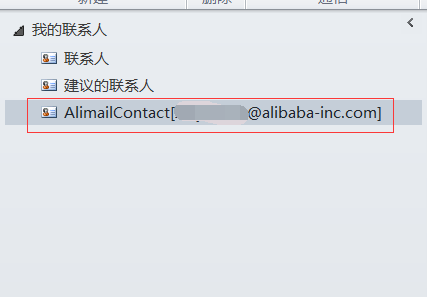 在这个联系人文件夹中，插件会将云端的联系人下载过来；如果您在该文件夹中新增、删除、修改联系人，这个操作也会同步到云端；日历同步安装、登录插件后，插件会从云端将该账户的全部日历下载到本地，对比本地数据进行同步；注意：日历并不会创建一个独立的文件夹进行同步，而且在默认的日历界面中操作；常见问题版本目前插件最低支持outlook2010, 请确保安装有outlook2010及以上版本；插件同时支持32位以及64位office；语言环境插件内置英文、简体中文、繁体中文三个语言，启动的时候根据outlook当前语言设置自动切换语言；无法安装插件会检测本机是否有安装office以及office版本号，如果本机有安装，可插件仍然提示没有检测到，可能您的注册表信息被破坏，请尝试修复一下office后再安装；如果安装包出现错误，请尝试重启计算后重试；无法同步同步的策略是30秒定时一次，如果发现云端更改完毕或者本地修改完毕没有同步到云端，请等待30秒之后再观察一下；版本变更记录版本变更记录版本变更记录版本变更记录时间版本说明修改人